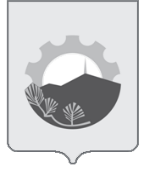 АДМИНИСТРАЦИЯ АРСЕНЬЕВСКОГО ГОРОДСКОГО ОКРУГА П О С Т А Н О В Л Е Н И ЕО внесении изменений в постановление администрации Арсеньевского городского округа от 16 января 2023 года № 13-па «Об утверждении муниципального задания, значения базового норматива затрат, натуральных норм, корректирующих коэффициентов к базовому нормативу затрат на выполнение работы, выполняемой муниципальным автономным учреждением «Информационно-издательский комплекс «Восход» на 2023 год и плановые 2024-2025 годы»На основании муниципального правового акта Арсеньевского городского округа от 28 декабря 2022 года № 19-МПА «О бюджете Арсеньевского городского округа на 2023 год и плановый период 2024 и 2025 годов», в соответствии с Бюджетным кодексом Российской Федерации, постановлением Правительства Российской Федерации от 26 июня 2015 года № 640 «О порядке формирования государственного задания на оказание государственных услуг (выполнения работ) в отношении федеральных государственных учреждений и финансового обеспечения выполнения государственного задания», Положением о формировании муниципального задания на оказание муниципальных услуг (выполнение работ)  в отношении муниципальных учреждений и финансовом обеспечении выполнения муниципального задания, утвержденным  постановлением  администрации  Арсеньевского  городского  округа от 08 октября 2015 года № 750-па, руководствуясь Уставом Арсеньевского городского округа, администрация Арсеньевского городского округаПОСТАНОВЛЯЕТ:Внести в пункт 1 постановления администрации Арсеньевского городского округа от 16 января 2023 года № 13-па «Об утверждении муниципального задания, значения базового норматива затрат, натуральных норм, корректирующих 

коэффициентов к базовому нормативу затрат на выполнение работы, выполняемой муниципальным автономным учреждением «Информационно-издательский комплекс «Восход» на 2023 год и плановые 2024-2025 годы», следующие изменения:       Изложить позицию вторую «значения натуральных норм, необходимых для определения базового норматива затрат на выполнение муниципальной работы, выполняемой муниципальным автономным учреждением «Информационно-издательский комплекс «Восход» на 2023 год и плановый период 2024-2025 годов» согласно приложению к настоящему постановлению;Заменить в позиции третьей слова «в размере – 23,4828 руб.» словами «в размере – 24,9417 руб.»;Заменить в позиции пятой слова «в размере – 23,4828 руб.» словами «в размере - 24,9417 руб.».Организационному управлению администрации Арсеньевского городского округа (Абрамова) обеспечить размещение  на официальном сайте администрации Арсеньевского городского округа настоящего постановления.Контроль за исполнением настоящего постановления возложить на и.о. заместителя главы администрации Арсеньевского городского округа Пуха Н.П.Глава городского округа                                                                             В.С. ПивеньПриложение к постановлению администрацииАрсеньевского городского округаот   19 октября 2023 г. № 639-паЗначения натуральных норм, необходимых для определения базовогонорматива затрат на выполнение муниципальной работы, выполняемой муниципальным автономным учреждением «Информационно-издательский комплекс «Восход» на 2023 год и плановый период 2024-2025 годов______________19 октября 2023 г.г.Арсеньев№639-паНаименование государственной услугиУникальный номер реестровой записиНаименование натуральной нормыЕдиница измеренияЗначение натуральной нормы1. Оплата труда работников, непосредственно связанных с оказанием услуги1. Оплата труда работников, непосредственно связанных с оказанием услуги1. Оплата труда работников, непосредственно связанных с оказанием услугиОсновной персоналчеловек0,000023812.  Натуральные нормы на общехозяйственные нужды2.  Натуральные нормы на общехозяйственные нужды2.  Натуральные нормы на общехозяйственные нужды2.1. Коммунальные услуги2.1. Коммунальные услуги2.1. Коммунальные услугиЭлектроэнергиякВтч0,00922819ТеплоснабжениеГкал0,00007929Водоснабжение, водоотведение, сброс загрязняющих в-вм³0,000215112.2. Затраты на содержание имущества2.2. Затраты на содержание имущества2.2. Затраты на содержание имуществаУборка помещенийкол-во месяцев0,00005380Техобслуживание сигнализациикол-во месяцев0,000064532.3. Затраты на услуги связи2.3. Затраты на услуги связи2.3. Затраты на услуги связиТелефон кол-во телеф. номеров0,00000537Доступ к сети Интернеткол-во каналов0,000005372.4. Прочие затраты на общехозяйственные нужды2.4. Прочие затраты на общехозяйственные нужды2.4. Прочие затраты на общехозяйственные нуждыОхрана зданиякол-во месяцев0,000064432.5. Затраты на приобретение материальных запасов2.5. Затраты на приобретение материальных запасов2.5. Затраты на приобретение материальных запасовБумагапачка0,00002685Канц. товарыкол-во человек0,00001611Хоз. товарыкол-во месяцев0,00006443Печать газетыкол-во номеров0,000330232.6. Затраты на оплату труда (с начислениями) работников, не принимающих непосредственное участие в выполнении работы2.6. Затраты на оплату труда (с начислениями) работников, не принимающих непосредственное участие в выполнении работы2.6. Затраты на оплату труда (с начислениями) работников, не принимающих непосредственное участие в выполнении работыАХПчеловек0,00001074